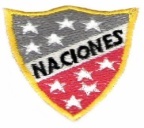 Escuela Particular Las Naciones Nº1973 Avenida Las Naciones 800 MaipúRBD : 25808-3 Fono: 7712401	Escuelalasnaciones1973@hotmail.comGUÍA DE AUTOAPRENDIZAJE CIENCIAS 2° BASICOOBJETIVO: Identificar la ubicación y explicar la función de algunas partes del cuerpo que son fundamentales para vivir: corazón, pulmones, estómago, esqueleto y músculos. ( OA 7 )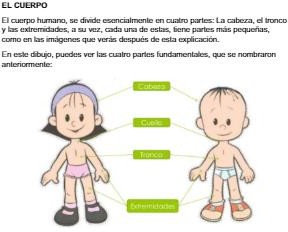 Cuáles son las partes principales que forman nuestro cuerpo?Cabeza, piernas y brazos.Cabeza, tronco y extremidades.Cabeza, tronco y pies.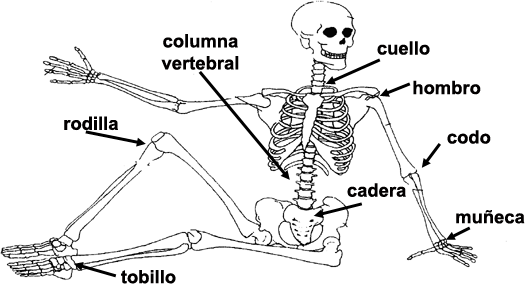 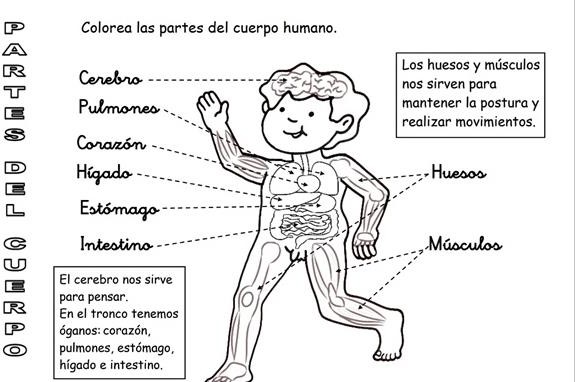 Cuáles son los órganos más importantes del cuerpo?Cerebro, estómago, pulmones.Estómago, cerebro, pulmones y corazón.Corazón y cerebro.UNE CADA HUESO CON LA PARTE DEL CUERPO QUE CORRESPONDA.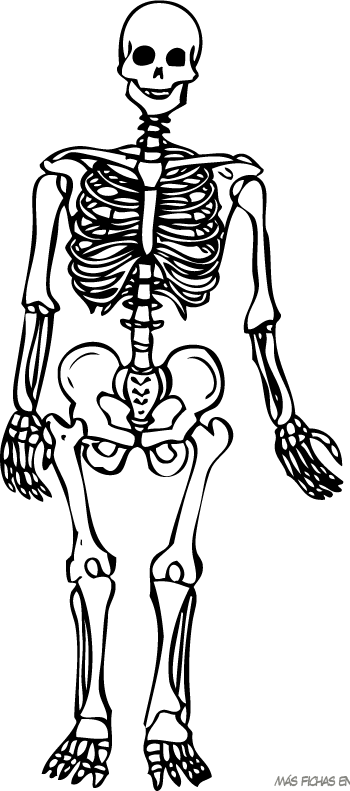 